COURSE INFORMATON COURSE INFORMATON COURSE INFORMATON COURSE INFORMATON COURSE INFORMATON COURSE INFORMATON Course TitleCodeSemesterL+P HourCreditsECTSGovernment and Party SystemsLAW 744Autumn3+036Prerequisites-Language of InstructionTurkish 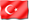 Course LevelMaster DegreeCourse TypeElectiveCourse CoordinatorProf. Dr. Ekrem Ali AkartürkInstructorsProf. Dr. Ekrem Ali AkartürkAssistants-GoalsAnalysing the relations and interactions between party systems and government systemsContentThe roots and the emergence of parliamentary regime, the emergence and development of political parties, the effects of party systems upon government systems, the interplay between party and government systems in Turkey, the constitutional place of the President of the Republic concerning party and government systemsLearning Outcomes Program Learning OutcomesTeaching Methods Assessment Methods 1. To understand the current party systems and their properties and the government systems and properties in its theoretical as well as applied dimensions1,2,3 A,C 2. To gain the ability to study the properties of the Turkish political party system and to analyse how this system is relatable to different governments systems 1,2,3A,C 3. To be able to evaluate the reasons of appearance of single-party and coalition governments in Turkey in what concerns effectiveness and stability1,2,3A,C 4. To be able to gain the ability to evaluate the effects of party systems upon legislative and executive functions 1,2,3A,C 5. 1,2,3 A,C Teaching Methods: 1:Lecture, 2:Question-Answer, 3:DiscussionAssessment Methods: A: Exam, B:Presentation, C: HomeworkCOURSE CONTENTCOURSE CONTENTCOURSE CONTENTWeekTopicsStudy Materials1The roots of parliamentary regime and the birth of political parties2Properties of undisciplined and disciplined parties 3Single-party model of parliamentary regime4Bipartisan model of parliamentary regime5Midterm exam 6Multi-party model of parliamentary regime 7The effects of political parties upon the composition and operation of the legislative organ 8The effects of political parties upon the composition and operation of the government9The dynamics that define the political party system in Turkey10The developments in political party system after 1980 and their reflections upon government system11The position of the President of the Republic in what concerns government and political party systems 12Coursework presentations and evaluations13Coursework presentations and evaluations14Coursework presentations and evaluations15Coursework presentations and evaluations16Coursework presentations and evaluationsRECOMMENDED SOURCESRECOMMENDED SOURCESTextbookEkrem Ali Akartürk,  Parlamenter Rejim Uygulamaları ve Parti Sistemleri, Yeditepe Ünv. Yayını, 1. Baskı, İstanbul, 2010Additional ResourcesMaurice Duverger, Siyasal Partiler, Bilgi Yayınevi, 4. Bası Anakara 1993.MATERIAL SHARINGMATERIAL SHARINGDocuments-Assignments-Exams-ASSESSMENTASSESSMENTASSESSMENTIN-TERM STUDIESNUMBERPERCENTAGEMid-terms140Homework1Final 1Total100COURSE CATEGORYExpertise/Field CoursesCOURSE'S CONTRIBUTION TO PROGRAMCOURSE'S CONTRIBUTION TO PROGRAMCOURSE'S CONTRIBUTION TO PROGRAMCOURSE'S CONTRIBUTION TO PROGRAMCOURSE'S CONTRIBUTION TO PROGRAMCOURSE'S CONTRIBUTION TO PROGRAMCOURSE'S CONTRIBUTION TO PROGRAMNoProgram Learning OutcomesContributionContributionContributionContributionContributionNoProgram Learning Outcomes123451Ability to comprehend, solve, and to attain analytical and critical thought processes.X2Within the ambit of lifelong learning, to direct continuous renewal and cultivation of knowledge attained in the field of lawX3To master legal resources and legal precedents; to be able to conduct comparative legal analyses in national and international legal arenasx4To improve settlement options; to implement creative and innovative solutionsX5To be equipped with comprehensive and comparative knowledge gained through the study of law, enabling the transfer of this knowledge into the social and economic fields. To attain analytical thinking between cross disciplinesX6To attain the ability to comprehend and solve legal problems pertaining to global economyx7To obtain knowledge of current legal subjects, through the aid of the English languagex8To be able to utilize proficiency at an intermediate level foreign languagex9To attain professional and scientific ethical tenants in the field of law, as well as in society at largeX10To attain the ability to write, speak and listen effectively, in the field of lawXTo be open-minded, to be tolerant of different ideas, to be constructive, to have self-confidence, and to be responsible both during individual studies and/or during team studies. To work effectively and efficientlyxECTS ALLOCATED BASED ON STUDENT WORKLOAD BY THE COURSE DESCRIPTIONECTS ALLOCATED BASED ON STUDENT WORKLOAD BY THE COURSE DESCRIPTIONECTS ALLOCATED BASED ON STUDENT WORKLOAD BY THE COURSE DESCRIPTIONECTS ALLOCATED BASED ON STUDENT WORKLOAD BY THE COURSE DESCRIPTIONActivitiesQuantityDuration
(Hour)Total
Workload
(Hour)Course Duration (Including the exam week: 16x Total course hours)16348Hours for off-the-classroom study (Pre-study, practice)16696Mid-terms133Homework133Final examination100Total Work Load150Total Work Load / 25 (h)6ECTS Credit of the Course6